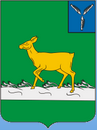 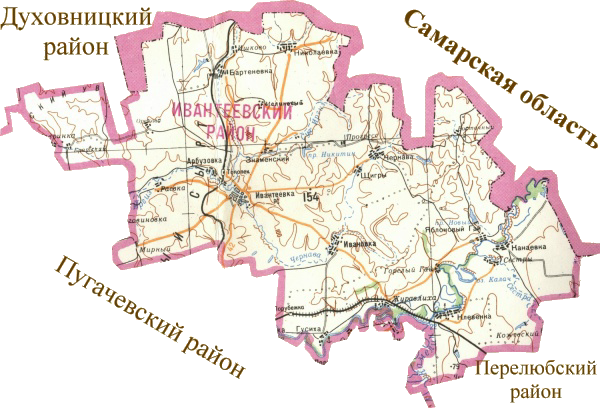 Уважаемые жители Ивантеевского муниципального района.Одной из главных задач бюджетной политики района является обеспечение прозрачности и открытости бюджетного процесса. Для привлечения большого количества граждан к участию в обсуждении вопросов формирования бюджета района и его исполнения разработан «Бюджет для граждан».«Бюджет для граждан» предназначен прежде всего для жителей района, не обладающих специальными знаниями в сфере бюджетного законодательства. Информация «Бюджет для граждан» в доступной форме знакомит граждан с основными характеристиками бюджета Ивантеевского муниципального района.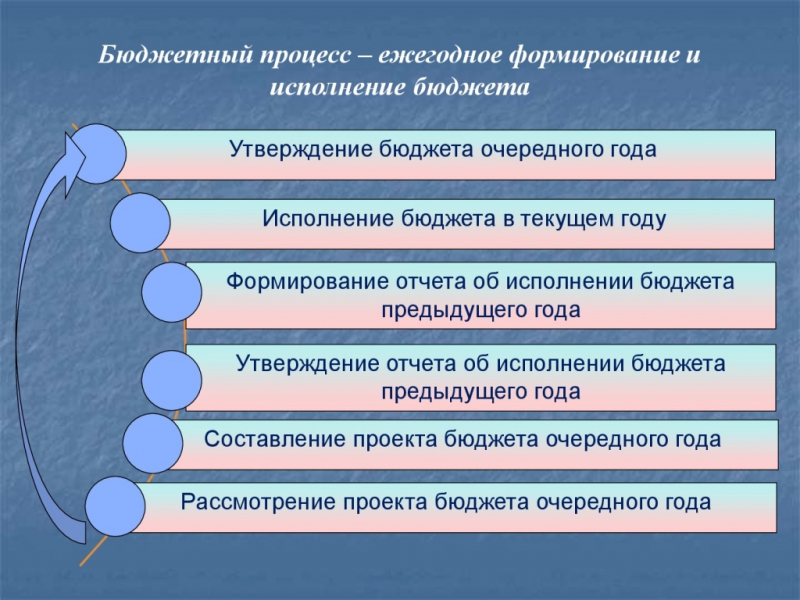 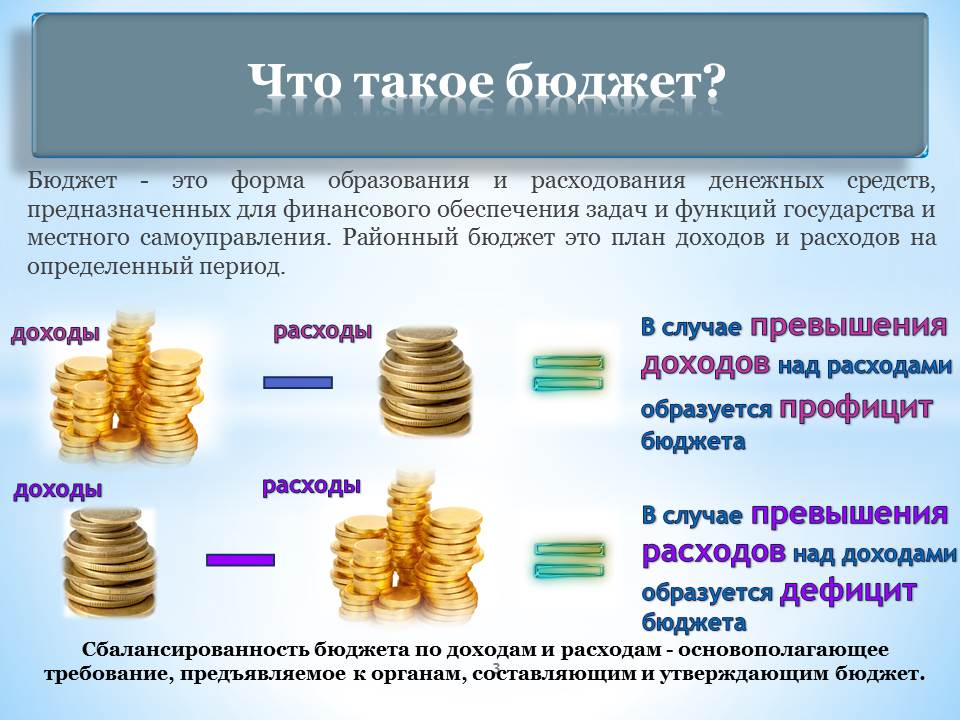 Зачем нужны бюджеты?Для выполнения своих задач муниципальному району необходим бюджет, который формируется за счет сбора налогов и безвозмездных поступлений направляемых на финансирование бюджетных расходов.В каких единицах измеряются параметры бюджетов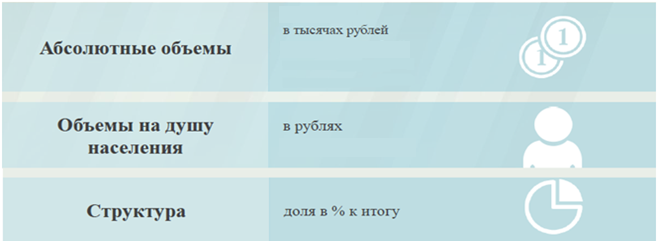 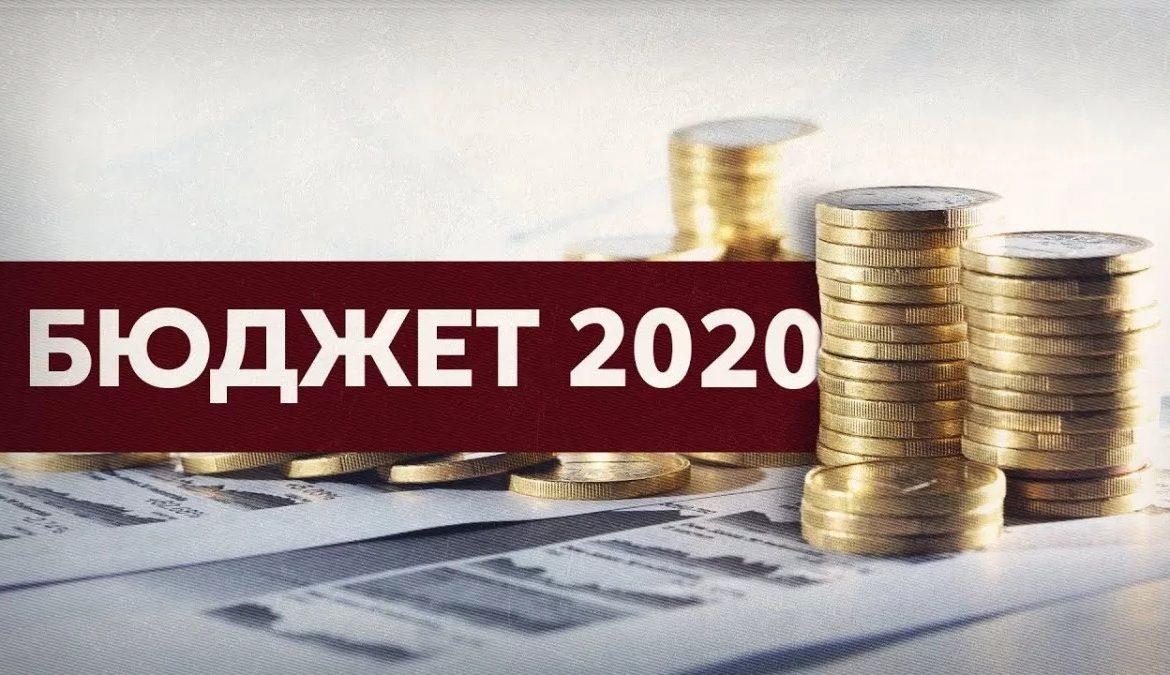 Исполнение бюджета Ивантеевского муниципального района за 2020 годСовокупные расходы бюджета муниципального района в расчете на душу населения.                                                                                                    руб.Фактически за эти средства общество «приобретает» у муниципального района общественные блага – образование, услуги культуры, физической культуры и спорта, то есть услуги и функции, которые не могут быть предоставлены рынком и оплачены каждым из нас в отдельности.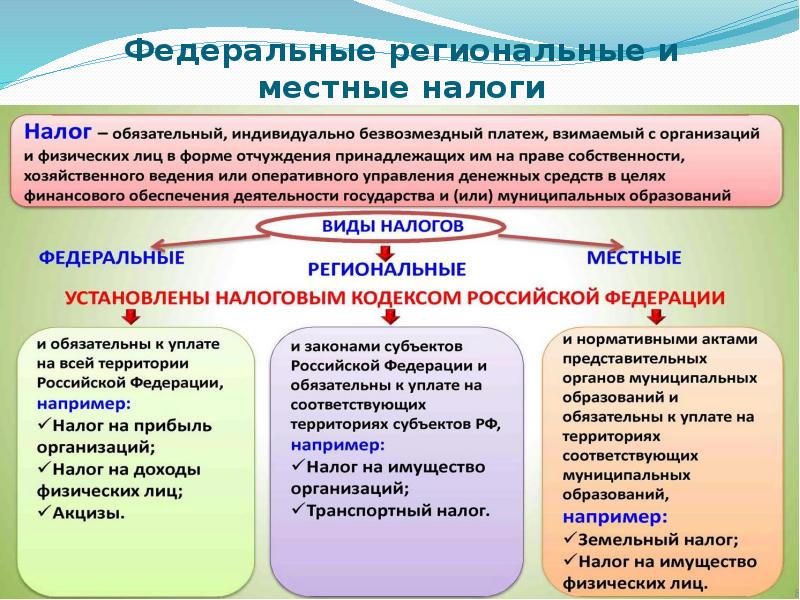 Налоги, зачисляемые в бюджет муниципального района                        в 2020 годуСтруктура доходов бюджета Ивантеевского муниципального района Доходы в 2020году составили – 443180,6 тыс.руб.Формирование доходной части районного бюджета осуществлялось исходя из параметров прогноза социально – экономического развития Ивантеевского муниципального района на 2020 год.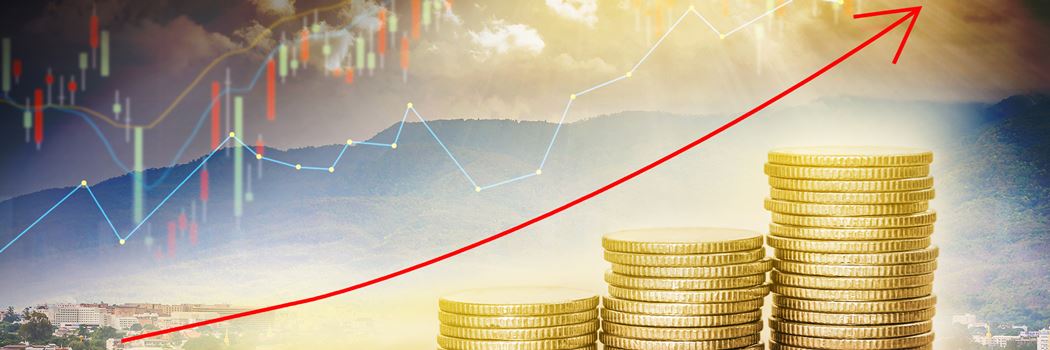 Основные показатели социально-экономического развития Ивантеевского муниципального района  за 2020 годДоходы бюджета муниципального района в расчете на 1 жителя( численность населения Ивантеевского муниципального районана 01.01.2020г. 13227 человек)Диаграмма доходов бюджета муниципального района в расчете на 1 жителя за 2020 год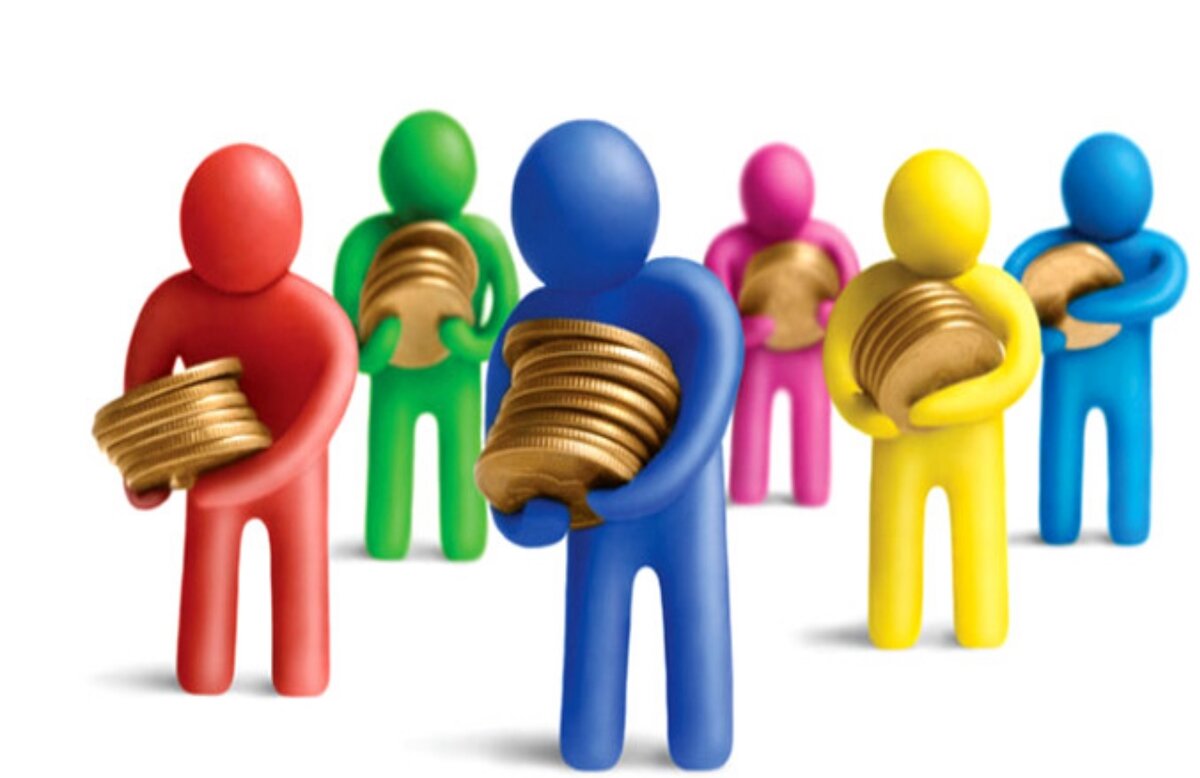 РАСХОДЫ.Расходы бюджета – выплачиваемые из бюджета денежные средства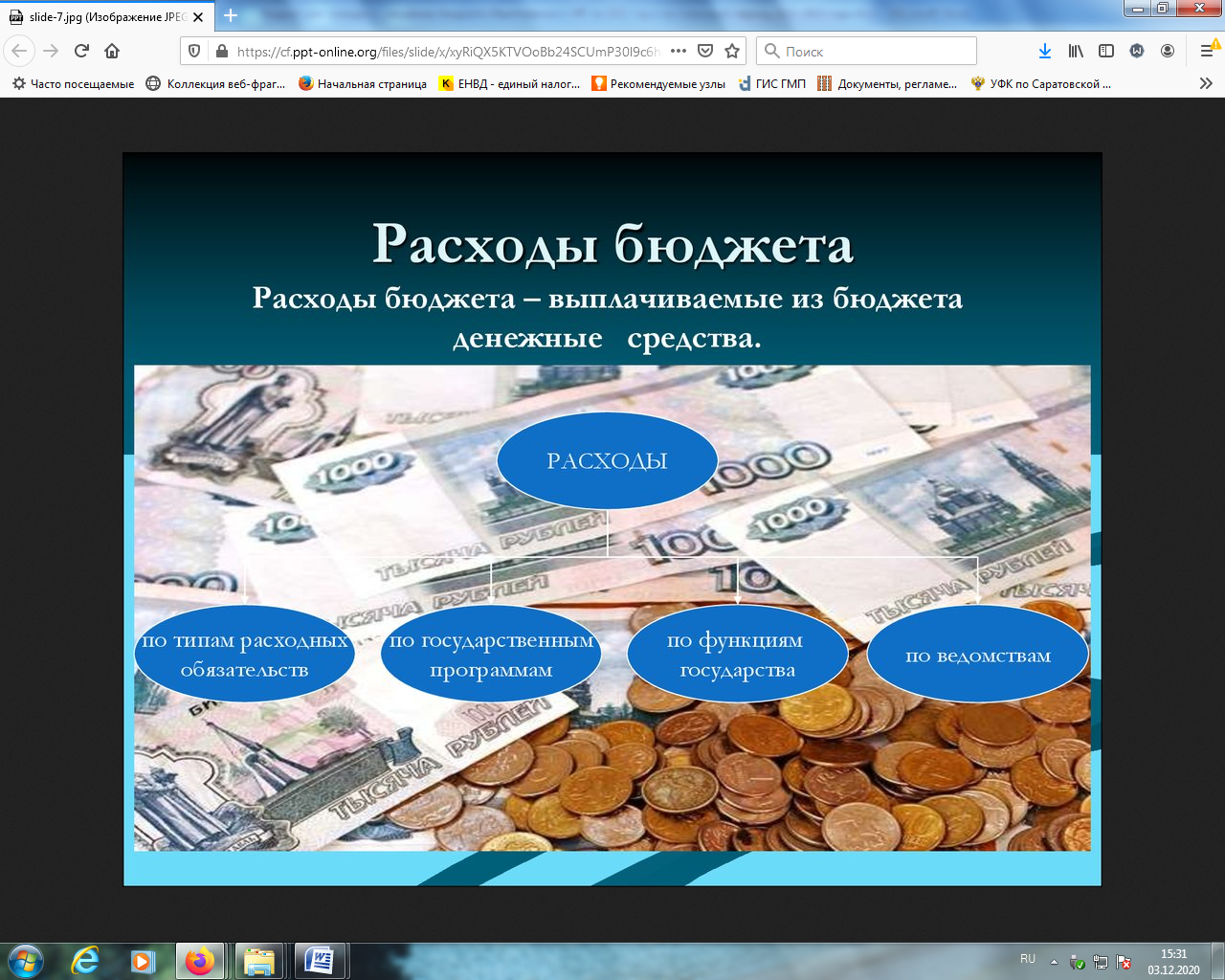 Расходы по основным функциям муниципального района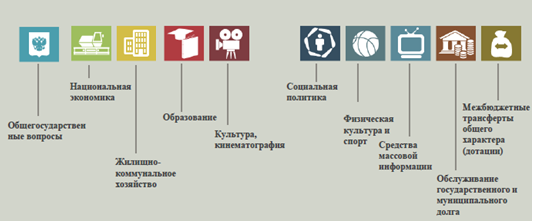 Структура расходов бюджета Ивантеевского муниципального района по разделам за 2020 год.		%Наибольшую долю в фактических расходах бюджета муниципального района в 2020 году составили расходы по разделу «образование» 66,9%, поразделу  «культура, кинематография» - 17,7%	Структура расходовРасходы бюджета Ивантеевского муниципального района по основным разделам на душу населенияруб.Диаграмма расходов бюджета муниципального района в расчете на душу населения за 2020 годруб.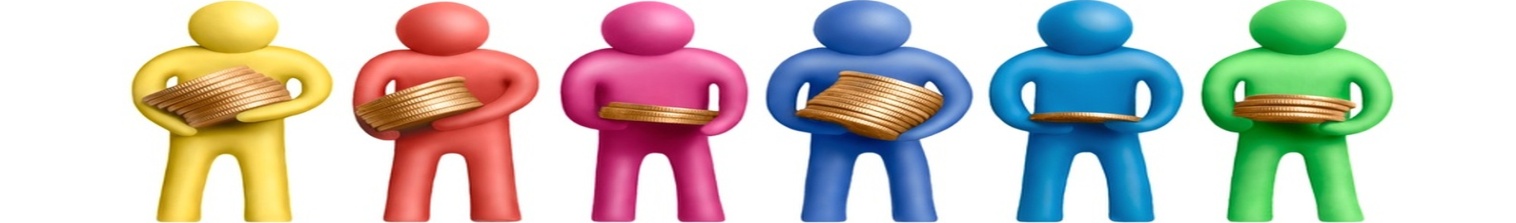 Социально-значимые проекты в 2020 году реализовались за счет средств бюджета Ивантеевского муниципального района в сумме 25209,4 тыс.руб.по следующим направлениям:тыс.руб.Расходы бюджета Ивантеевского муниципального района составилиза 2020год в сумме 433340,5 тыс.руб., при  планена 2020год  439948,3 тыс.руб. По состоянию на 1 января 2021 годаимеетсяпросроченная  кредиторская задолженность по расходным обязательствам в сумме 133,2 тыс.рублей. Расходы бюджета сохранили свою социальную направленность и составили по отраслям социальной сферы 378 515,6 тыс. руб.или 87,3 % общего объема. Объем и структура расходов бюджета Ивантеевского муниципального района представлена в следующей форме:Общий объем и структура расходовтыс.руб.Уровень средней заработной платы по категориям муниципальных учрежденийруб.Отдельные показатели по образованию Ивантеевского муниципального районаОбъем расходов на содержание органов местного самоуправления в расчете на 1 единицу штатной численности.Доля муниципальных учреждений культуры, здания которых находятся в аварийном состоянии или требуют капитального ремонта, в общем количестве муниципальных учреждений культуры за 2020 год.Исполнение муниципальных программ бюджета Ивантеевского муниципального района  за 2020год(тыс. рублей)Муниципальная программа"Развитие физической культуры и спорта в Ивантеевском муниципальном районе"ЦЕЛИ: пропаганда здорового образа жизни среди населения района, массового спорта, вовлечение в активные занятия физической культуры и спорта различных возрастных и социальных категорий населения области, повышение уровня подготовки спортсменов в областные соревнования и всероссийские улучшение состояния здоровья жителей Ивантеевского муниципального районаФактические результатыМуниципальная программа«Развитие культуры  Ивантеевского муниципального района»ЦЕЛИ:      - сохранение культурного и исторического наследия района; - обеспечение доступа граждан к культурным ценностям, участию  в культурной жизни       и реализации их творческого потенциала; - создание благоприятных условий для устойчивого развития сферы культурыПодпрограмма 1 «Развитие библиотечно-информационного обслуживания населения»Фактические результатыПодпрограмма 2 «Развитие и организация культурного досуга, массового отдыха населения, народного и художественного творчества»Фактические результатыМуниципальная программа«Развитие местного самоуправленияИвантеевского муниципального района»ЦЕЛИ:   содействие органам местного самоуправления в реализации полномочий, определенных законодательством, повышении качества и эффективности административно-управленческих процессов, повышения уровня удовлетворенности населения предоставляемыми муниципальными услугами, содействие созданию комфортных условий проживания во всех населенных пунктах.Фактические результаты по исполнению программыМуниципальная программа«Развитие образования  Ивантеевского муниципального района»ЦЕЛИ: Совершенствование системы дошкольного, начального общего, основного                        общего, среднего общего и дополнительного образования, обеспечивающей равную доступность и современное качество учебных результатов; Создание в образовательных учреждениях условий, обеспечивающих безопасность, сохранение и укрепление здоровья участников образовательного процесса, формирование их здорового образа жизни и приобретение позитивного социального опыта; Создание условий для проявления способностей одаренными детьми;повышение квалификации педагогических кадров;Формирование у детей и молодежи патриотического сознания;Подпрограмма «Развитие системы дошкольного образования»Фактические  результатыПодпрограмма  «Развитие системы общего  образования»Фактические результатыПодпрограмма «Развитие системы дополнительного образования»Фактические результатыПодпрограмма  «Ресурсное обеспечение образовательных учреждений»Фактические результатыМуниципальная программа «Противодействие экстремизму и профилактика терроризма на территории Ивантеевского муниципального районаЦЕЛИ: Воспитание культуры толерантности и межнационального согласия                                          Достижение необходимого уровня правовой культуры граждан как основы толерантного сознания и поведения.                                                           Формирование в молодежной среде мировоззрения и духовно-нравственной атмосферы этнокультурного взаимоуважения, основанных на принципах уважения прав и свобод человека, стремления к межэтническому миру и согласию, готовности к диалогу.                                       Общественное осуждение и пресечение на основе действующего законодательства любых проявлений дискриминации, насилия, расизма и экстремизма на  национальной и конфессиональной почве.                                 Разработка и реализация образовательных программ, направленных на формирование у подрастающего поколения позитивных  установок   на этническое многообразие.Фактические итоги по исполнению программыМуниципальная программа«Комплексное развитие систем транспортной инфраструктуры на территории Ивантеевского муниципального района Саратовской области»ЦЕЛИ: сокращение ущерба от дорожно-транспортных происшествий и их последствий;сохранение жизни и здоровья участников дорожного движения за счет повышения дисциплины на дорогах.Подпрограмма 1 «Модернизация и развитие автомобильных дорог общего пользования муниципального значения Ивантеевского района Саратовской области»Фактические результаты Подпрограмма 2 «Повышение безопасности дорожного движения в Ивантеевском районе Саратовской области»Фактические результаты 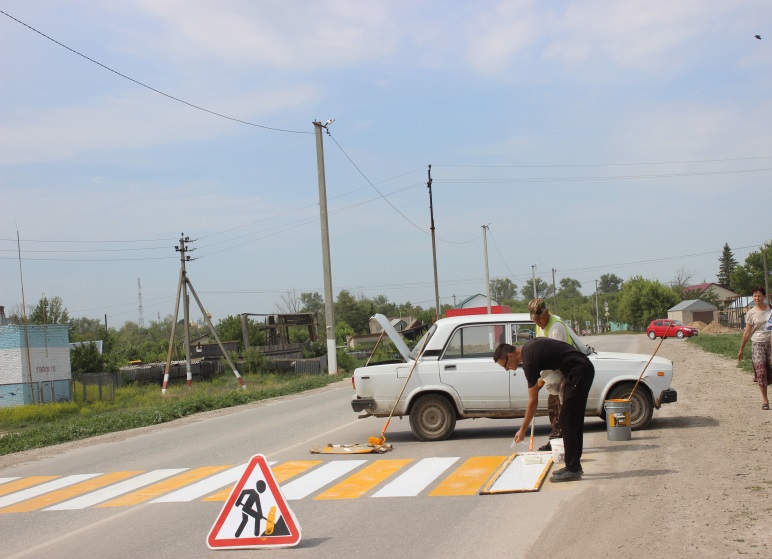 Муниципальная программа «Комплексное развитие социальной инфраструктуры Ивантеевского муниципального района»ЦЕЛИ: Формирование благоприятной среды для жизнедеятельности на территории Ивантеевского муниципального районаФактические результаты 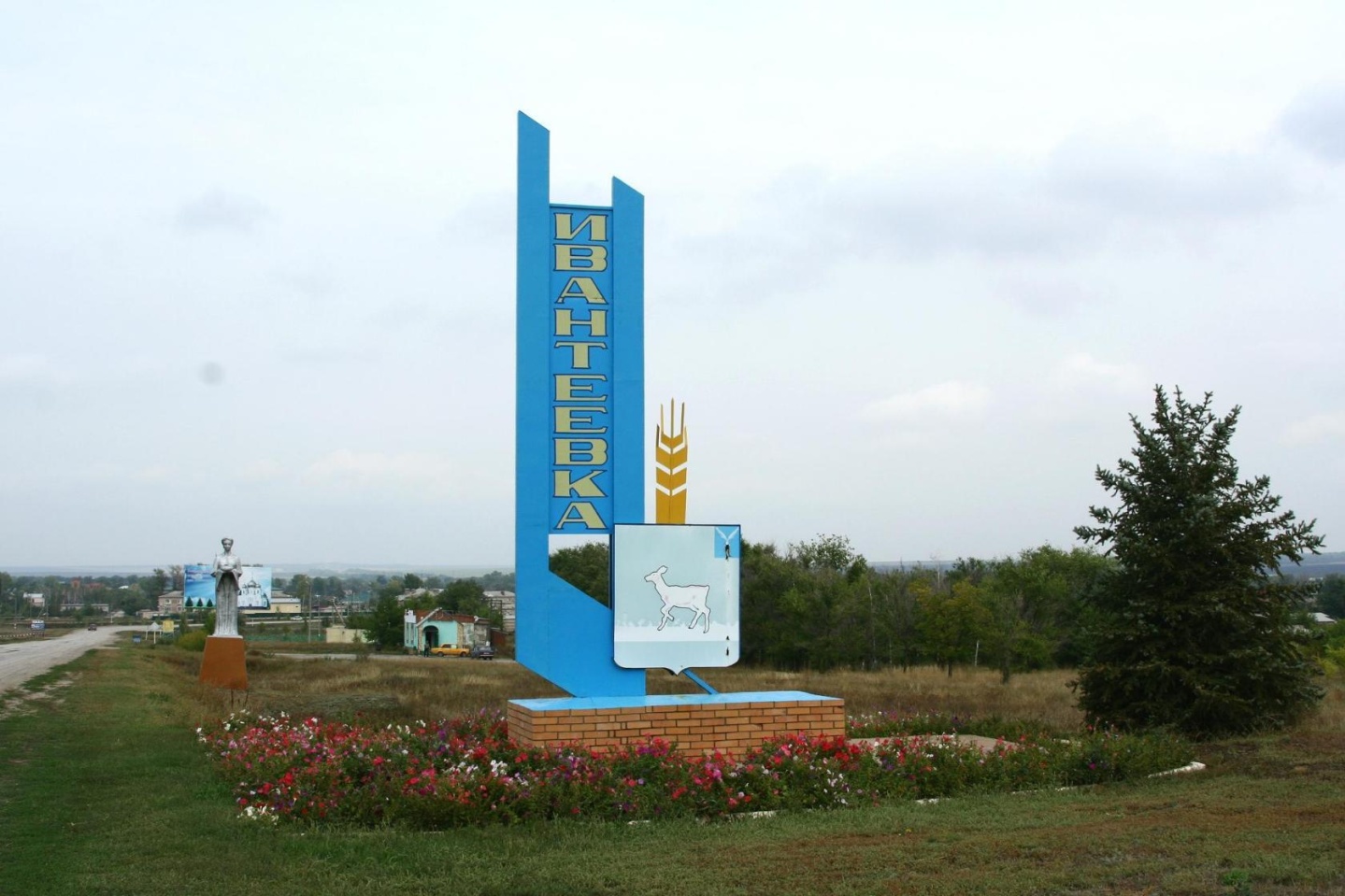 Муниципальная программа«Развитие сельского хозяйства и регулирование рынков сельскохозяйственной продукции, сырья и продовольствия в Ивантеевском районе на 2013-2020 годы»ЦЕЛИ:  обеспечение роста объемов производства основных видов продукции АПК    района;повышение конкурентоспособности производимой в регионе продукции АПК на основе инновационного развития приоритетных подотраслей сельского хозяйства, пищевой и перерабатывающей промышленности;повышение финансовой устойчивости товаропроизводителей АПК;обеспечение устойчивого социально-экономического развития сельских территорий и создание достойных условий жизни для сельского населения; обеспечение сохранения и воспроизводства окружающей среды, повышение эффективности использования природных ресурсовФактические результаты 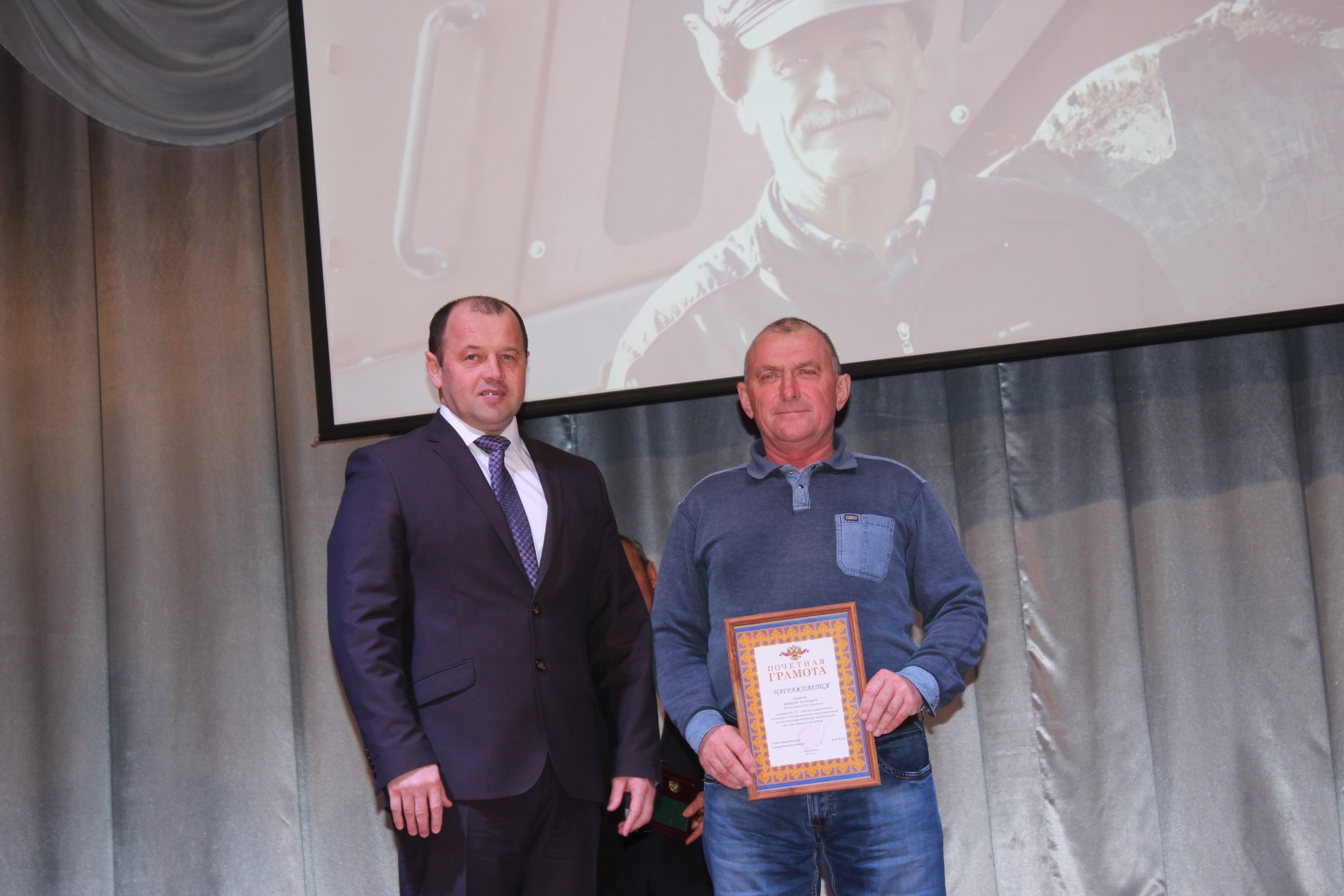 Размер муниципального долгаДинамика муниципального долга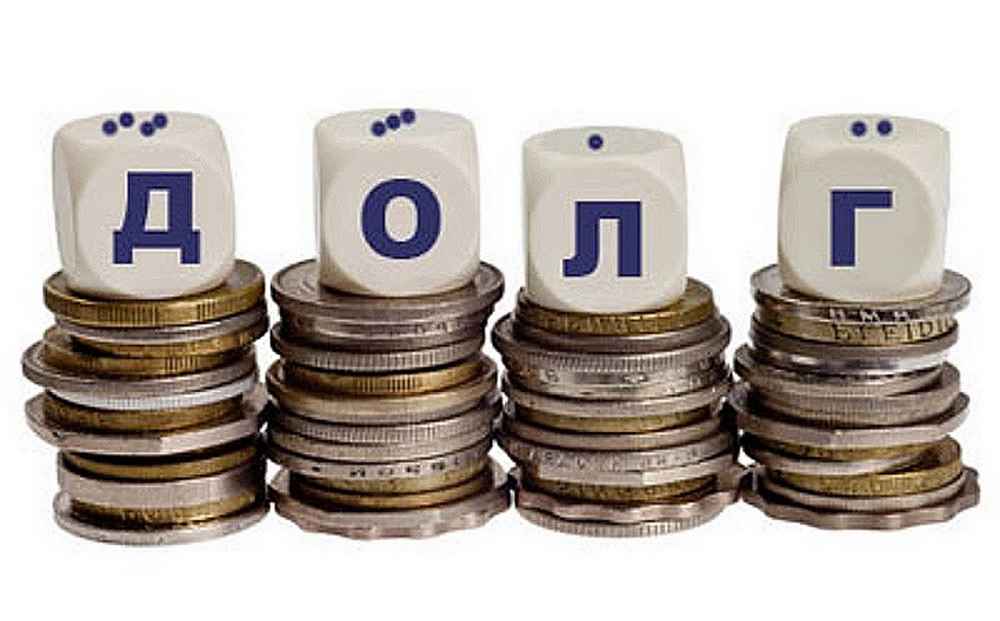 Контактная информацияАдрес: 413950, Саратовская область, с.Ивантеевка, ул. Советская, д. 16Тел.: 8(84579) 5-16-76Факс: 8(84579) 5-16-78E-mail:fo10ivant@mail.ruСайт:http://ivanteevka.sarmo.ruГрафик работы:понедельник-пятница: с 8-00 до 17-12перерыв - с 12-00 до 13-00ПоказателиПлан 2020 годатыс.руб.Факт 2020 годатыс.руб.% исполненияДоходы, в том числе440408,7443180,6100,6Налоговые, неналоговые доходы76846,382146,1106,9Безвозмездные поступления363562,4361034,599,3Расходы, в том числе 439948,3433340,598,5Общегосударственные вопросы36140,235987,699,6Национальная экономика18047,217999,799,7Образование295545,1290007,898,1Культура и искусство77625,376881,299,0Социальная политика5768,95723,999,2Другие расходы6821,66740,398,8Баланс (доходы-расходы)Дефицит или профицит460,49840,121,4Доходы бюджетаДоходы бюджетаДоходы бюджетаНалоговые доходыНеналоговые доходыБезвозмездные поступления- налог на доходы физических лиц,-единый налог на вмененный доход,- единый сельскохозяйственный налог, - государственная пошлина,- акцизы по нефтепродуктам- доходы от использования муниципального имущества,-плата за негативное воздействие на окружающую среду,- доходы от продажи материальных и нематериальных активов,- прочие неналоговые доходы- дотации;- субсидии;- субвенции;- иные межбюджетные трансферты;Межбюджетные трансферты – денежные средства, перечисляемые из одного бюджета бюджетной системы Российской Федерации другомуВиды межбюджетныхтрансфертовОпределениеАналогия в семейномбюджетеДотации (от лат. «Dotatio» –дар, пожертвование)Предоставляются без определения конкретной цели их использованияВы даете своему ребенку «карманные деньги»Субвенции (от лат.Subveire»– приходить на помощьПредоставляются на финансирование«переданных» другим публично-правовымобразованиям полномочийВы даете своему ребенку деньги и посылаете его в магазин купить продукты(по списку)Субсидии (от лат.«Subsidium» - поддержкаПредоставляются на условиях долевогософинансирования расходов других бюджетовВы «добавляете» денег для того, чтобы ваш ребенок купил себе новый телефон(а остальные он накопит сам)Налог на доходы физических лицАкцизы на нефтепродуктыЕдиный налог на вмененный доходЕдиный сельскохозяйственный налог       31 %                   0,2453 %                       100 %                             60 %       31 %                   0,2453 %                       100 %                             60 %       31 %                   0,2453 %                       100 %                             60 %       31 %                   0,2453 %                       100 %                             60 %Бюджет муниципального района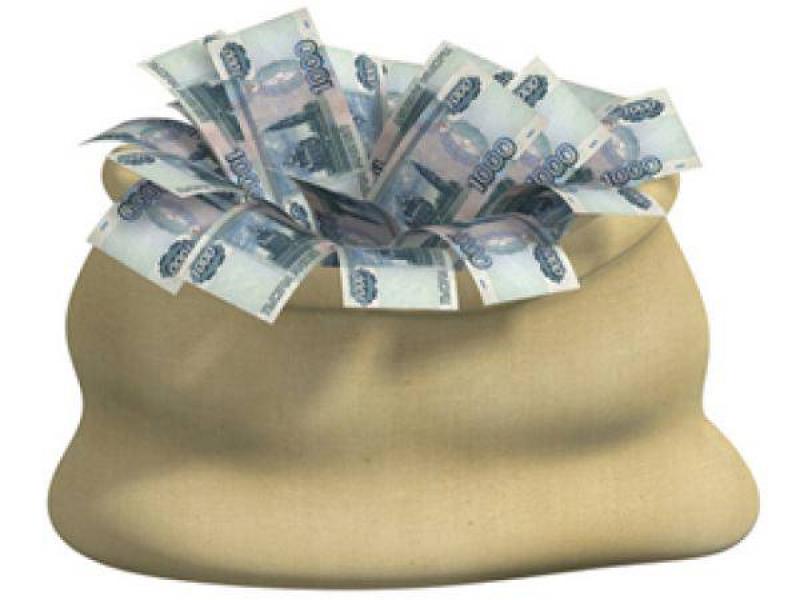 Бюджет муниципального районаБюджет муниципального районаБюджет муниципального районаНаименование доходовПлан2020 года тыс. руб.Факт2020 годатыс. руб.% исполненияПричины отклоненияНалоговые доходы всего:66841,075816,2113,4в том численалог на доходы физических лиц49218,951327,7104,3погашение задолженности прошлых периодовакцизы на нефтепродукты7533,214401,0191,2увеличение дифференцированного норматива отчисленияединый налог на вмененный доход2703,32701,9100,0единый сельскохозяйственный  налог6119,16119,1100,0налог, взимаемый в связи с применением патентной системы налогообложения8,18,1100,0госпошлина1258,41258,4100,0Неналоговые доходы всего:10005,36329,963,3в том числепроценты,полученные от предоставления бюджетных кредитов1,41,4100,0арендная плата за земли4452,24452,2100,0доход от аренды имущества36,436,4100,0прочие доходы от использования имущества29,729,7100,0доход от прибыли МУПов35,035,0100,0плата за негативное воздействие46,846,8100,0доходы от продажи материальных и нематериальных активов4889,11213,724,8не было продано имущество, по причине отсутствия покупателяштрафы, санкции и возмещение ущерба514,7514,7100,0Безвозмездные поступления всего:363562,4361034,599,3в том числедотации 62513,362513,3100,0субсидии 71059,670440,299,1отсутствие потребности субвенции 211280,7209372,299,1отсутствие потребности в субвенции на оплату жилого помещения и коммунальных услуг,на проведение мероприятий по отлову и содержанию безнадзорных животныхиные межбюджетные трансферты18708,818708,8100,0Итого доходов:440408,7443180,6100,6Ед. измеренияПланФактЕд. измерения2020 г.2020 г.1. Объем отгруженных товаров собственного производства, выполненных работ и услуг собственными силами (по видам деятельности) раздел  «Добыча полезных ископаемых»,  раздел D «Обрабатывающие производства», раздел Е «Производство и распределение электроэнергии, газа и воды" по классификации ОКВД      тыс. руб.1050468,81080387,552. Объем валовой продукции сельского хозяйства                                           млн. руб.3084,14200,83. Доходы уменьшенные на величину расходов, в соответствии со статьей 346,5 Налогового кодекса РФ, сельскохозяйственных товаропроизводителей, перешедших на уплату единого сельскохозяйственного налога – сельскохозяйственные организации тыс. руб.167482,0169975,04.Численность населения, всегочел.13227132275. Численность детей до 18 лет               чел.277527706. Численность пенсионеров, всегочел.438943917. Выплаты социального характера тыс. руб.1410790,38. Оборот розничной торговли       тыс. руб.9190609520349. Оборот общественного питания   тыс. руб.523504107810. Численность работающих всего      чел.3074229611. Фонд оплаты труда работающих,  всего                           тыс. руб.842934,0175741012.Среднемесячная зарплата руб.22851,227490,213. Численность физических лиц, получающих доходы от предпринимательской деятельности, которые облагаются налогом на доходы физических лиц (предприниматели, осуществляющие деятельность без образования юридического лица) чел.481914. Чистый доход физических лиц, получающих доход от предпринимательской деятельности и иной приносящей доход деятельности, который облагается налогом на доходы физических лиц, (предпринимателей, осуществляющих деятельность без образования юридического лица)  тыс. руб.1577528001Наименование доходов2020 год отчет (руб.)Доходы всего, в том числе:33506,0налоговые доходы5732,0неналоговые доходы479,0безвозмездные поступления27295,0НаименованиеПлан 2020 годаФакт 2020 годаОбщегосударственные вопросы8,28,3Национальная экономика4,14,2Жилищно-коммунальное хозяйство0,10,1Образование67,266,9Культура, кинематография17,617,7Социальная политика1,31,3Физическая культура и спорт1,21,2Средства массовой информации0,10,1Межбюджетные трансферты0,20,2Всего100,0100,0ПоказательПлан 2020 годаФакт 2020 годаЖилищно-коммунальное хозяйство7,027,02Образование22344,0721925,43Культура, кинематография5868,705812,44Социальная политика436,14432,74Физическая культура и спорт405,75399,61Содержание работников органов местного самоуправления1898,791894,60Наименование национальных проектовПланФактОБРАЗОВАНИЕ6722,36102,9Федеральный проект «Современная школа» создание центров образования цифрового и гуманитарного профилей5365,04745,6Федеральный проект «Успех каждого ребенка» созданиев общеобразовательных организациях, расположенных в сельской местности, условий для занятий физической культурой и спортом1357,31357,3КУЛЬТУРА19 106,519 106,5Федеральный проект «Культурная среда» (создание и модернизация учреждений культурно-досугового типа в сельской местности)19 106,519 106,5РасходыПлан2020 годаФакт2020 года% исполненияПричины отклоне-нияОбщегосударственныевопросы36140,235987,699,6Кредиторская задолженность за декабрь 2020Национальная безопасность и правоохранительная деятельность3,33,3100,0Национальная экономика18047,217999,799,7Отсутствие потребности в субвенции на проведение мероприятий по отлову и содержанию безнадзорных животныхЖилищно-коммунальное хозяйство92,992,9100,0Образование295545,1290007,898,1Кредиторская задолженность за декабрь 2020Культура, кинематография77625,376881,299,0Кредиторская задолженность за декабрь 2020Средства массовой информации617,3617,3100,0Социальная политика5768,95723,999,2Отсутствие потребности в субвенции на оплату жилого помещения и коммунальных услугФизкультура и спорт5366,95285,698,5Кредиторская задолженность за декабрь 2020Обслуживание государственного муниципального долга19,919,9100,0Межбюджетные трансферты721,3721,3100,0ИТОГО расходов:439948,3433340,598,5Категории гражданСреднемесячная начисленнаязаработная плата2020 годРаботники дошкольных образовательных учреждений19930,73Работники общеобразовательных учреждений23998,20Работники учреждений культуры и искусства27928,70Работники учреждений физической культуры и спорта16379,00Наименование показателейЕд. измер.Показатели по образованиюПоказатели по образованиюНаименование показателейЕд. измер.План 2020 годаФакт 2020 годаДоля детей в возрасте 1 – 6 лет, состоящих на учете для определения в муниципальные дошкольные образовательные учреждения, в общей численности детей в возрасте 1 – 6 лет%53Доля выпускников муниципальных общеобразовательных учреждений, сдавших единый государственный экзамен по русскому языку и математике, в общей численности выпускников муниципальных общеобразовательных учреждений, сдававших единый государственный экзамен по данным предметам%100100Доля детей в возрасте 1 - 6 лет, получающих дошкольную образовательную услугу и (или) услугу по их содержанию в муниципальных образовательных учреждениях, в общей численности детей в возрасте 1 - 6 лет%7272Доля муниципальных дошкольных образовательных учреждений, здания которых находятся в аварийном состоянии или требуют капитального ремонта, в общем числе муниципальных дошкольных образовательных учреждений%00Доля выпускников муниципальных общеобразовательных учреждений, не получивших аттестат о среднем (полном) образовании, в общей численности выпускников муниципальных общеобразовательных учреждений%00Доля муниципальных общеобразовательных учреждений, здания которых находятся в аварийном состоянии или требуют капитального ремонта, в общем количестве муниципальных общеобразовательных учреждений%3838Расходы бюджета муниципального района на общее образование в расчете на 1 обучающегося в муниципальных общеобразовательных учрежденияхрубли118874117402Доля детей в возрасте 5 - 18 лет, получающих услуги по дополнительному образованию в организациях различной организационно- правовой формы и формы собственности, в общей численности детей этой возрастной группы%6767,8Доля населения, систематически занимающегося физической культурой и спортом%65,665,7Наименование показателейЕд. измер.План 2020 годаФакт 2020годаДоля протяженности автомобильных дорог общего пользования местного значения, не отвечающих нормативным требованиям, в общей протяженности автомобильных дорог общего пользования местного значения в целом по муниципальному району%59,056,5Доля населения, проживающего в населенных пунктах, не имеющих регулярного автобусного и (или) железнодорожного сообщения с муниципальным районом, в общей численности населения  муниципального района %42,9742,97Общая площадь жилых помещений, приходящаяся в среднем на одного жителя, - всего, в том числе введенная в действие за один годкв. м.29,5/3,029,5/3,2Доля населения, получившего жилые помещения и улучшившего жилищные условия в отчетном году, в общей численности населения, состоящего на учете в качестве нуждающегося в жилых помещениях%28,528,5Объем незавершенного в установленные сроки строительства, осуществляемого за счет средств бюджета муниципального районатыс.руб.00Удовлетворенность населения деятельность органов местного самоуправления муниципального района% от числа опрошенных80,080,0Наименование муниципальных программПЛАН 2020 г.ФАКТ 2020г.
%     
исполненияза  2020 годМуниципальная программа «Развитие физической культуры и спорта в Ивантеевском муниципальном районе»5366,95285,698,5Муниципальная программа «Развитие культуры в Ивантеевском муниципальном районе»71831,071086,899,0Муниципальная программа «Развитие местного самоуправления Ивантеевского муниципального района» 1684,51684,5100,0Муниципальная программа «Развитие образования в Ивантеевском муниципальном районе»283511,2277974,998,1Муниципальная программа «Противодействие экстремизму и профилактика терроризма на территории  Ивантеевского муниципального района»5,05,0100,0Муниципальная программа «Комплексное развитие транспортной инфраструктуры Ивантеевского муниципального района Саратовской области» 17800,717800,7100,0Муниципальная программа «Комплексное развитие социальной инфраструктуры Ивантеевского муниципального района» 40,040,0100,0Муниципальная программа «Развитие сельского хозяйства и регулирование рынка сельскохозяйственной продукции, сырья и продовольствия в Ивантеевском муниципальном районе»80,080,0100,0Всего:                         380319,3373957,598,3Наименование целевого показателяПлан 2020 годаОтчет 2020 годаДоля населения района, систематически занимающегося физической культурой и спортом, от общей численности населения района в возрасте от 3 до 79 лет(%)70,5570,55Доля учащихся и студентов, систематически занимающихся физической культурой и спортом, в общей численности населения района в возрасте от 3 до 79 лет (%)31,331,3Количество посетителей удовлетворенных качеством оказываемых услуг в общей численности посетителей. (%)96,296,2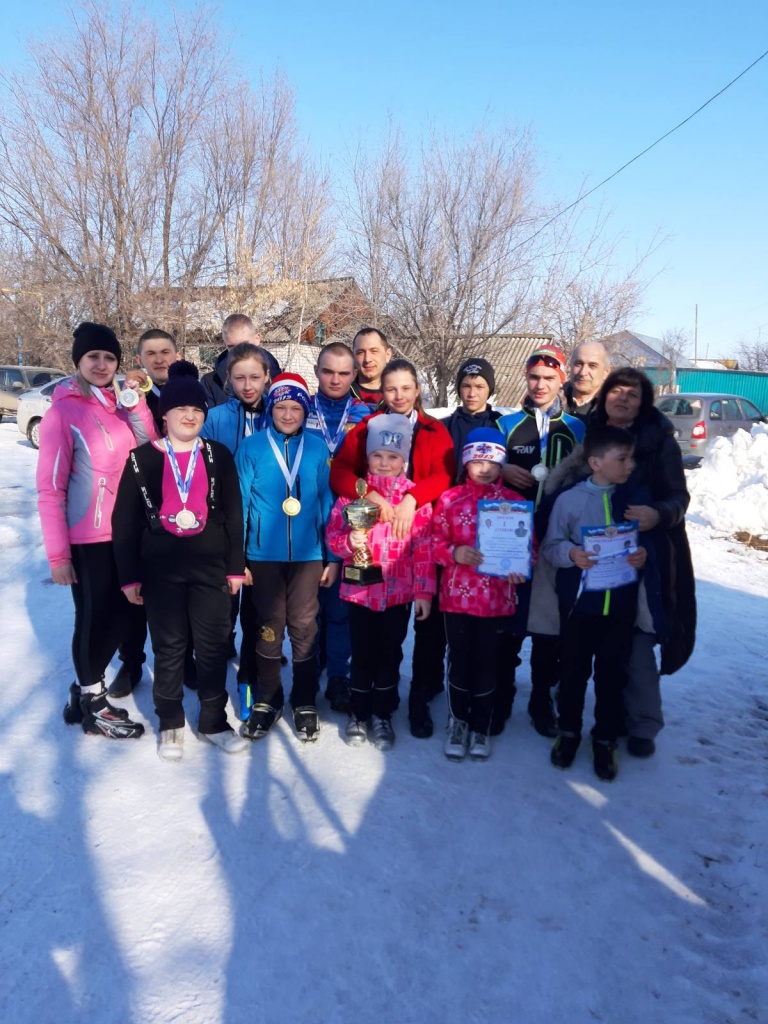 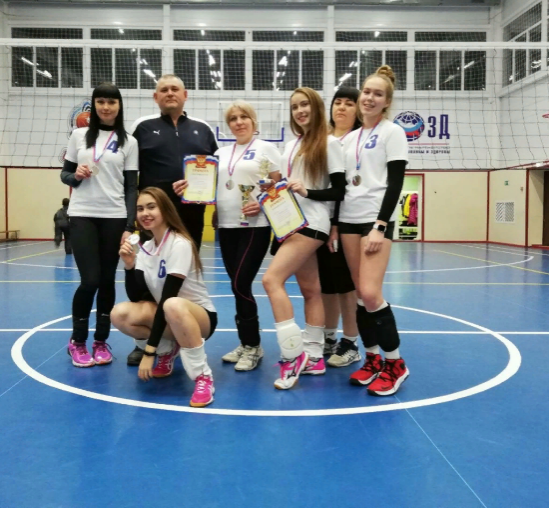 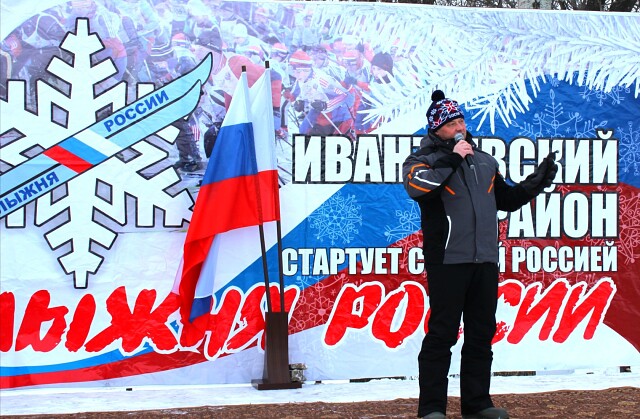 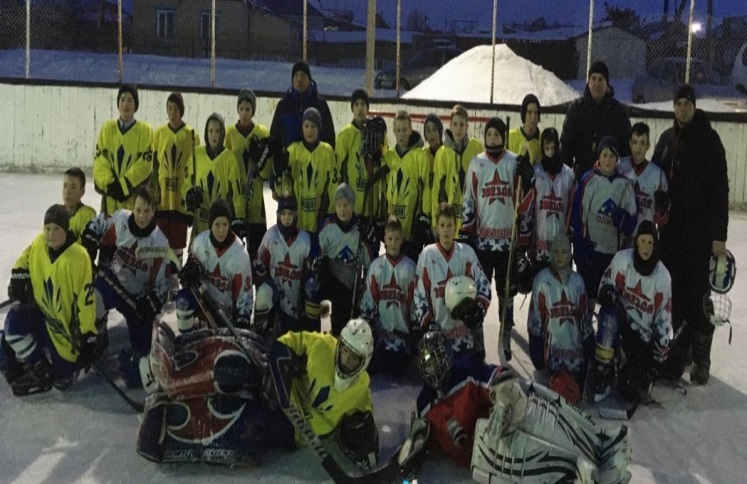 Наименование целевого показателя2020 год план2020 год фактКоличество обслуженных граждан (чел.)103279322Количество посещений (ед.)10610068472Книговыдача (выдано экземпляров за год)240700170047Поступления фонда (экз.)25001108Укомплектованность кадрами в соответствии со штатным расписанием (%.)100100Читаемость (экз.)23,218,6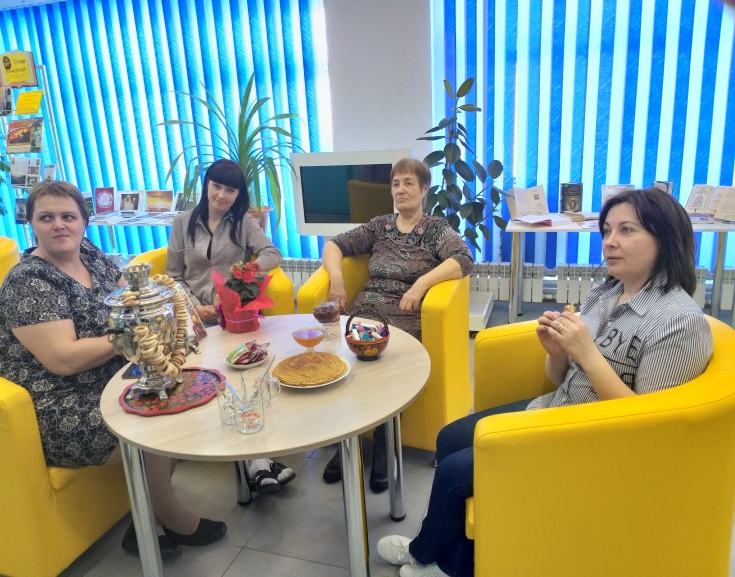 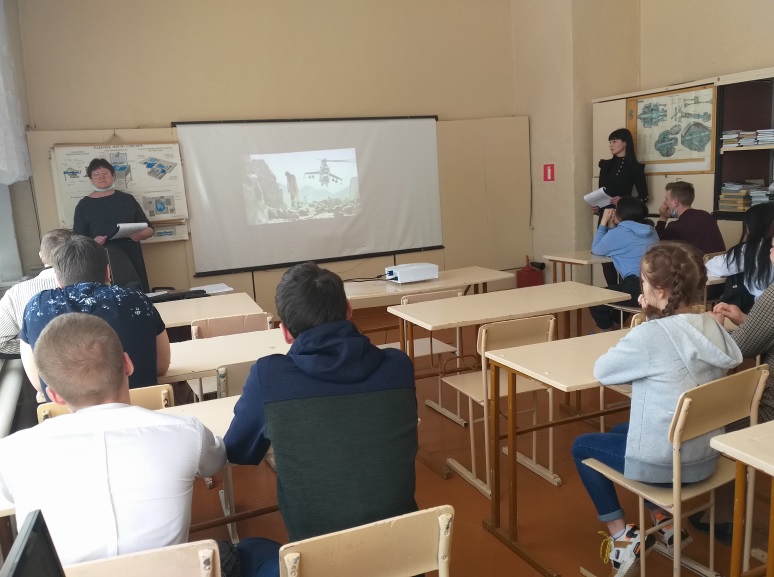 Наименование целевого показателя2020 год план2020 год фактКоличество культурно-досуговых мероприятий (ед.)45603692Информационно-просветительские мероприятия (ед.)12243Количество постоянно действующих клубных формирований (ед.)134135Процент удовлетворенности потребителей качеством и доступностью предоставляемой услуги (%)100100Количество коллективов со званием «Народный» (ед.)1211Число посетителей мероприятий (ед.)34335641695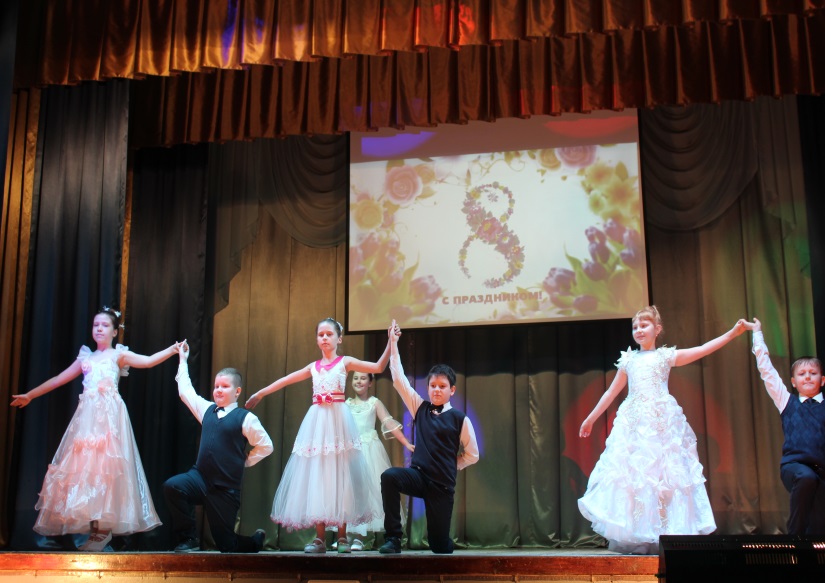 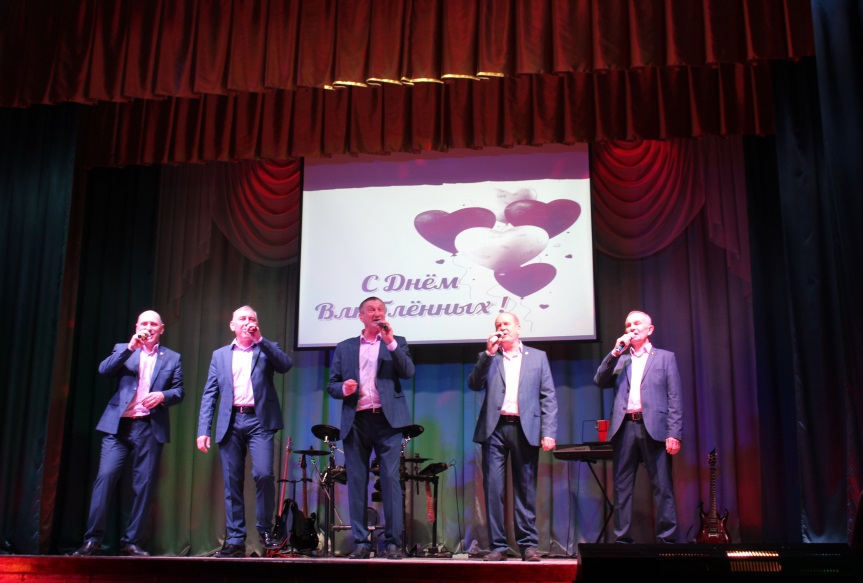 Наименование целевого показателя2020 год план2020 год фактСтепень информированности населения Ивантеевского муниципального района о развитии местного самоуправления для наиболее полного включения граждан в осуществление местного самоуправления (%)100100Повышение квалификации и профессиональная переподготовка муниципальных служащих. (%)8080Чествование отдельной категории граждан: Героев России, почётных граждан района, орденоносцев, ветеранов Великой Отечественной войны, граждан, имеющих звание заслуженный работник, почётных работников России, муниципальных служащих, жителей, внёсших значимый вклад в развитие и процветание района проживающих или проживавших в Ивантеевском районе. (%)100100Экономия потребления энергетических ресурсов, тыс.руб.750,4750,4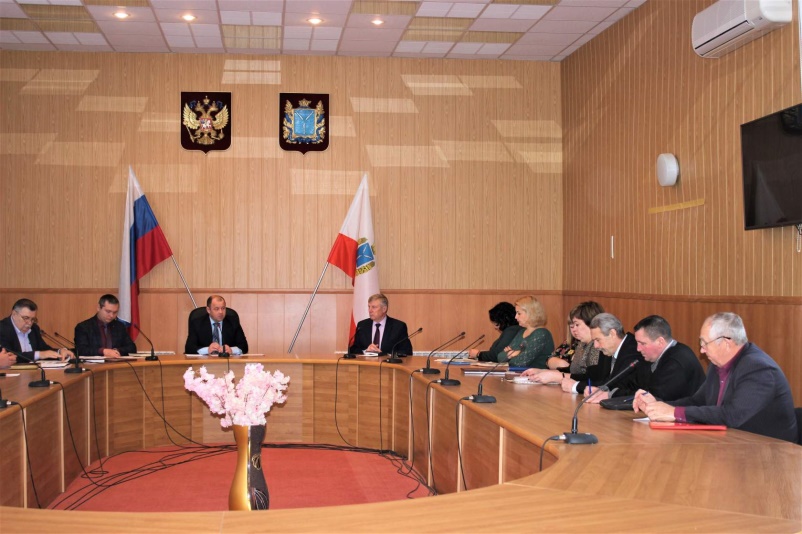 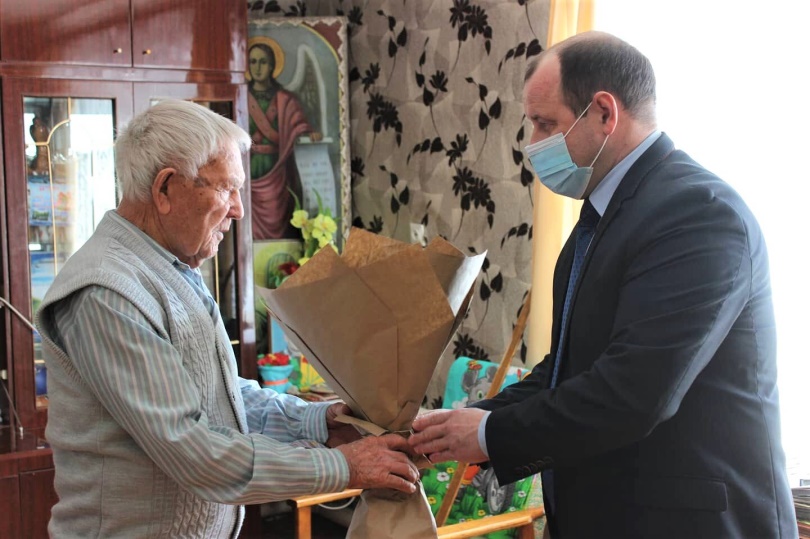 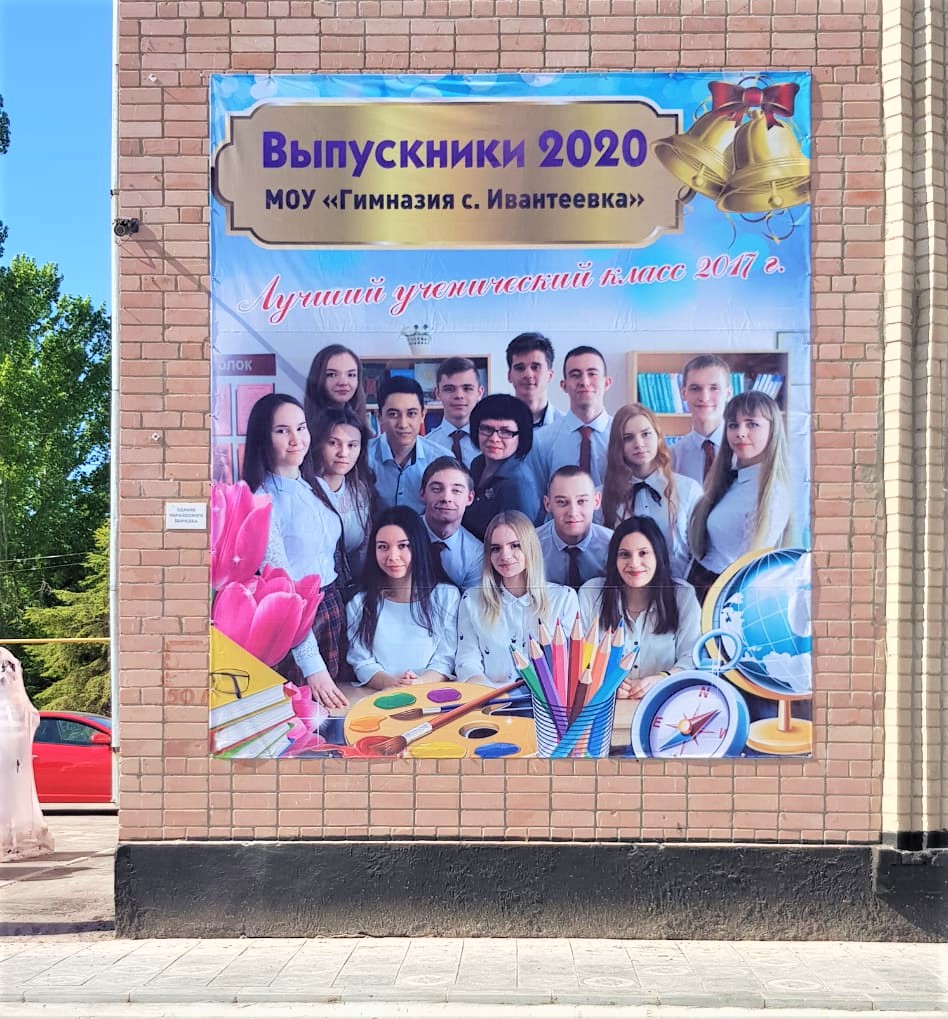 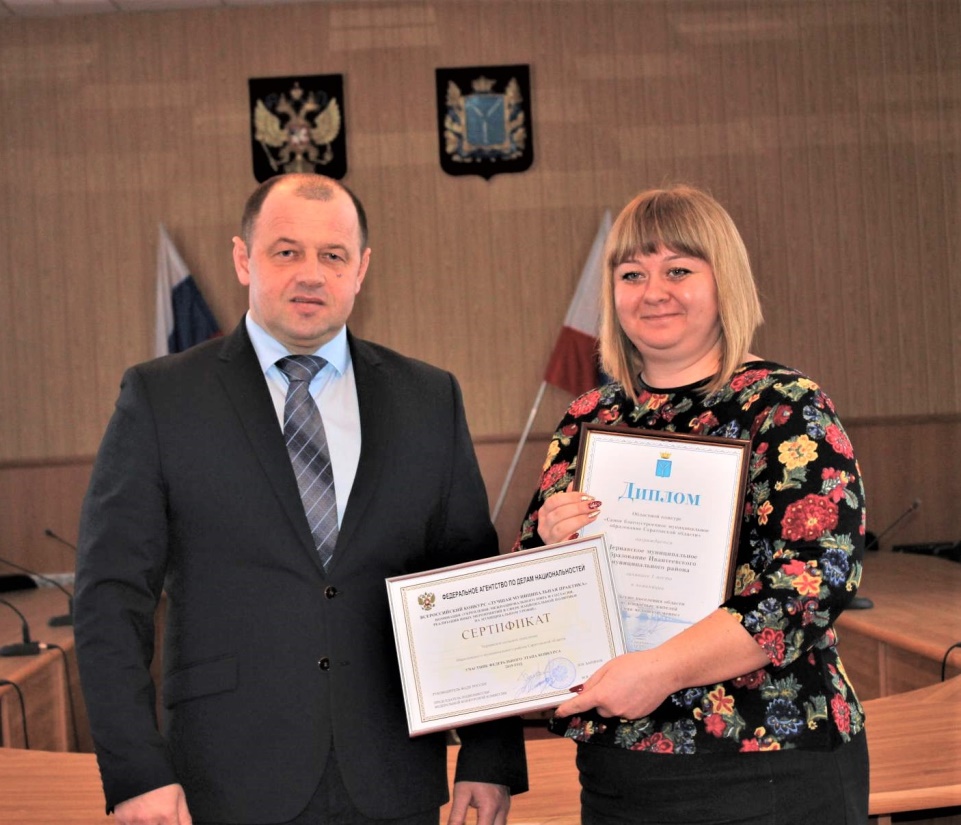 Наименование целевого показателя2020 год план2020 год фактУдельный вес детей дошкольного возраста, имеющих возможность получать услуги дошкольного образования, от общего количества детей в возрасте от 1 до 7 лет (%)100100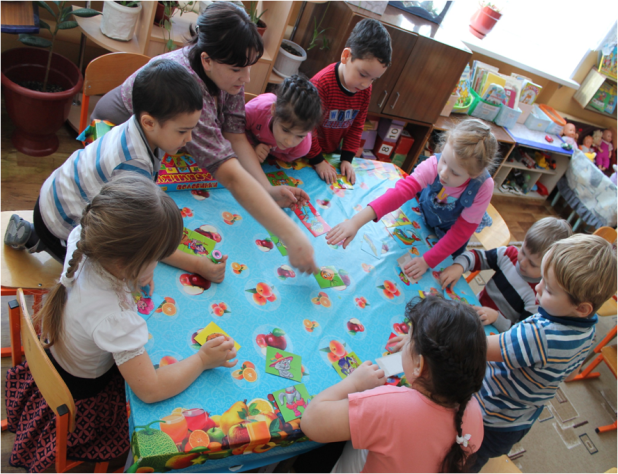 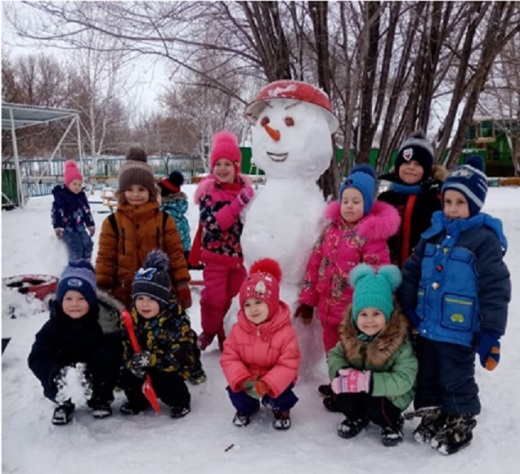 Наименование целевого показателя2020 год план2020 год фактДоля потребителей (обучающихся, их родителей (законных представителей)), удовлетворенных качеством и доступностью услуги(%)98,198,2Удельный вес учащихся, занимающихся физической культурой и спортом во внеурочное время в сельских общеобразовательных организациях  (%)8888Охват обучающихся, получающих начальное общее образование,  полноценным горячим питанием в соответствии с требованием СанПиН (%)100100Обновление материально-технической базы для занятий физической культурой и спортом в год не менее чем в 1 общеобразовательном учреждении; (ед.)11Обновление материально-технической базы для реализации основных и дополнительных общеобразовательных  программ ( «Точка роста») не менее , чем в 1 общеобразовательных учреждениях (ед.)22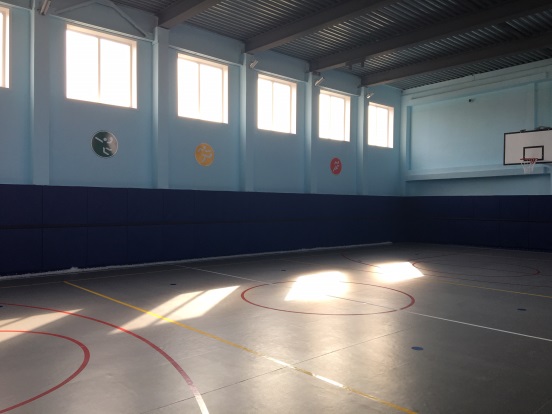 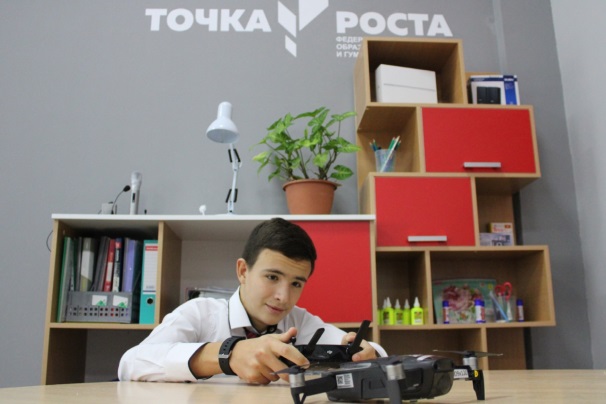 Наименование целевого показателя2020 год план2020 год фактДоля детей в возрасте 5-18 лет, получающих   дополнительное образование с использованием сертификата дополнительного образования, в общей численности детей, получающих дополнительное образованием за счёт бюджетных средств (%);100100Доля детей в возрасте от 5 до 18 лет, использующих сертификаты дополнительного образования в статусе сертификата персонифицированного финансирования (%);55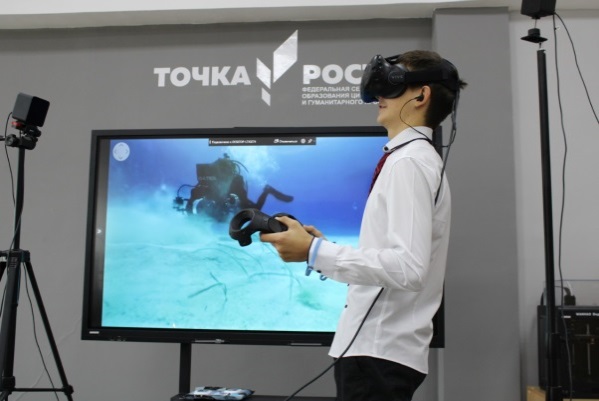 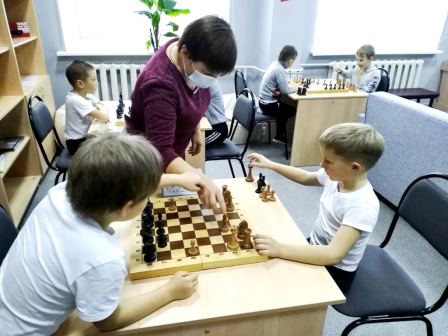 Наименование целевого показателя2020 год план2020 год фактКоличество участников муниципального  этапа всероссийской олимпиады школьников, научных конференций, конкурсов, фестивалей, Интернет - марафонов, конкурса «Ученик года», соревнований12001254Доля педагогических работников, принимающих участие в профессиональных конкурсах (ед.)1415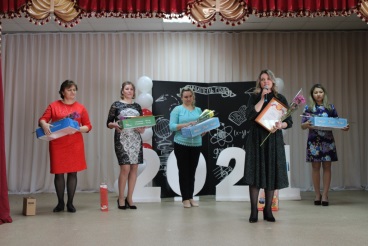 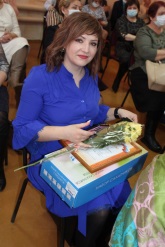 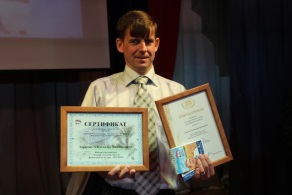 Наименование целевого показателя2020 год план2020 год фактИзготовление и распространение плакатов, брошюр и буклетов антитеррористической направленности и по профилактике экстремизма (шт.)8585Наименование целевого показателя2020 год план2020 год фактПротяженность отремонтированных автомобильных дорог и мостов (км.)2,782,78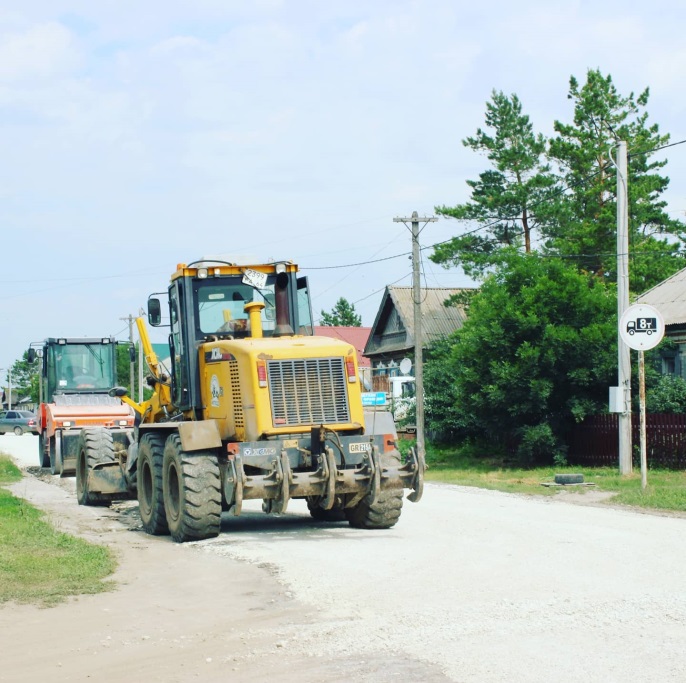 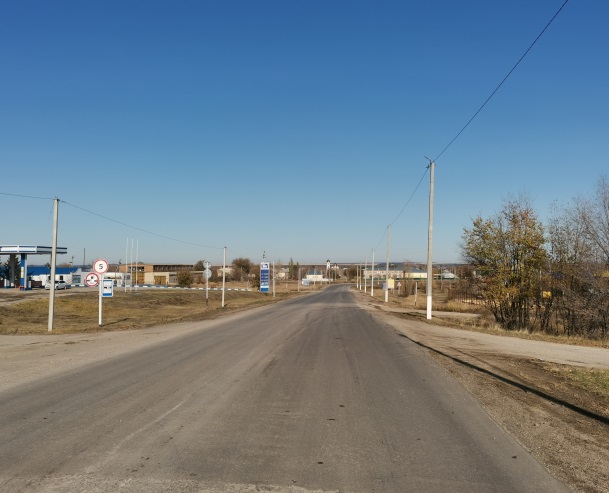 Наименование целевого показателя2020 год план2020 год фактНанесение дорожной разметки (км.)0,80,8Установка дорожных знаков (шт.)3232Наименование целевого показателя2020 год план2020 год фактКоличество разработанной градостроительной документации с целью градостроительного планирования по устойчивому развитию территории Ивантеевского муниципального района  (ед.)11Наименование целевого показателя2020 год план2020 год фактКоличество предприятий признанных победителем конкурса (шт.)22Количество лиц получивших денежные вознаграждения в отрасли растениеводства (чел.)2525Количество лиц получивших денежные вознаграждения в отрасли животноводства (чел.)55Вид долгового обязательстваНа 01.01.2021г.На 01.01.2021г.Вид долгового обязательстваСумма,           тыс. рублейУдельный вес, в %Вид долгового обязательстваСумма,           тыс. рублейУдельный вес, в %Бюджетные кредиты из областного бюджета18100,0100,0Всего:18100,0100,0в % к объему налоговых и неналоговых доходов бюджета22,022,0